entretien d’évaluation professionnel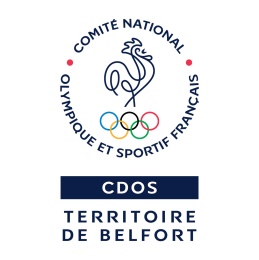 Hugo Berg - 2022presentation de l’emploiAssistant événementiel (cf fiche de poste en annexe)entretiens annuels realises16 février 2022 - Vincent REBLAUB (Directeur)bilan de l’année écouleebilan de compétencespréoccupations et aspirationsComment envisagez-vous votre avenir professionnel ?Alternance pour développer ses compétences en vue d’être le plus polyvalent (développement personnel).Envie de spécialiser dans la PAO.Volonté de poursuivre l’alternance au sein de le structure (projet, développement) et acquérir de l’expérience.Quelles sont les missions qui vous conviennent le mieux ?Prend gout à la gestion de projet.Quelles sont les difficultés que vous rencontrez ?Cadrage autonome dans la gestion de projet. Besoin d’accompagnement dans la hiérarchisation et la planification des tâches.Y a-t-il des compétences ou des qualités non utilisées ? Si oui, lesquelles ?Développement d’idées sous format digital (vidéo, communication, réseaux sociaux).objectifs et mise en ŒUVREformationsconclusions de l’entretienAvis des responsables hiérarchique et institutionnelLes retours effectués sont d’une grande qualité, les réflexions et remarques toujours pertinentes.Nous sommes très agréablement satisfaits de l’implication d’Hugo sur ses missions. Il donne l’impression de quelqu’un de très volontaire et d’engagé ce qui nous donne beaucoup d’espoirs et d’envies pour la suite …Il doit cependant faire des efforts pour s’ouvrir un peu plus aux autres.Fait à Belfort le 16 février 2022Transmission copie au collaborateurTransmission copie au responsable hiérarchique + membres commission salariésConservation original dans dossier du personnelFaits marquantsFaits marquantsFaits marquantsAccomplissementsRéussites / SatisfactionsDifficultés majeuresArrivée dans la structure de façon assez rapideDe façon concluante Hugo se sent à l’aise dans l’équipeDans une période chargée avec peu de disponibilité du Directeur…ObjectifsIndicateurs factuelsDélaisConditions de réussite (moyens)Niveau d’atteinte des objectifsNiveau d’atteinte des objectifsNiveau d’atteinte des objectifsNiveau d’atteinte des objectifsObjectifsIndicateurs factuelsDélaisConditions de réussite (moyens)Intégration, prise de marquesXMaîtrise techniqueFaibleMoyenneBonneTrès bonneNon concernéRemarquesTenue comptableXFiscalitéXConseil, juridiqueXGestion, tableau de bord, financeXMaîtrise bureautiqueXAutres spécialités : logiciels spécifiquesXMontage vidéo OK, moins sur imageAptitudes organisationnelles et techniquesFaibleMoyenneBonneTrès bonneNon concernéRemarquesOrganisation du travailXProductivitéXQualité rendueXDegré d’autonomieXRespect des consignesXRespect des délaisXAutres aptitudes :Qualités personnelles et comportementalesFaibleMoyenneBonneTrès bonneNon concernéRemarquesRelations internes (dans l’assoc.)XOn sent un peu de retenue (timidité) mais globalement bien intégré sans heurtRelations externes (adhérents…)XN’a pas encore été mis en situation d’échange de masse mais les quelques rdv, entrevue, repas se sont bien passésConnaissance et respect des règles éthiquesXNe semble pas poser de problèmeSens des responsabilitésXExpression écriteXExpression oraleXDoit se faire violenceExpression orale devant un publicXPas encore évaluéEncadrementXAutres qualités : discret mais efficaceXObjectifsIndicateurs factuelsDélais de réalisationConditions de réussitePrendre le relai de Corentin dans la production des interviews du 24Production d’une séquence mensuelleMensuellementAccompagnement (tuilage et technique) avec CorentinCoordonner le pôle « Terre de Jeux 2024 »Proposer une action phareJuillet 2022Tuilage avec Corentin et VincentEtre mis dans la boucle Slack et autres réseaux TDJ2024Bon déroulement des actions 100ansLivraison à date de l’expositionDifférents lieux d’expositionTenue de l’événement Sport-CultureSeptembre 2002Accompagnement de collaborateurs sur la conception de l’expositionInvestissement des forts et du mouvement sportif pour le projet sport-cultureFormations prévues / suiviesFormations prévues / suiviesFormations prévues / suiviesFormations prévues / suiviesIntituléDate de la formationObjectifs visésBilan de la formationMaster « Sport Event et communication »Septembre 2021 à aout 2023Acquisition de compétencesObjectifs conformes à l’alternance respectésEn coursFormations à prévoirFormations à prévoirFormations à prévoirIntituléEchéanceObjectifs visésPAOLe salariéLe responsable hiérarchiqueLe responsable institutionnel